TRABAJO DE INKSCAPEINDICACIONES:Desarrolla la presente ficha de trabajo de manera responsableEntrega de la ficha de trabajo, será entregado a través de  la  plataforma de  Paideia, en la  Actividad 5 del Modulo II.- Ingresa al programa de Inscape  y crea un documento en blanco: Ejercicio Práctico: Realizar una casa con la herramienta rectángulo Seleccionamos la herramienta rectángulo: Hacemos clic con el mouse en hoja de trabajo y dibujamos el rectángulo. Después de dibujar el rellánalo con un de tu preferencia 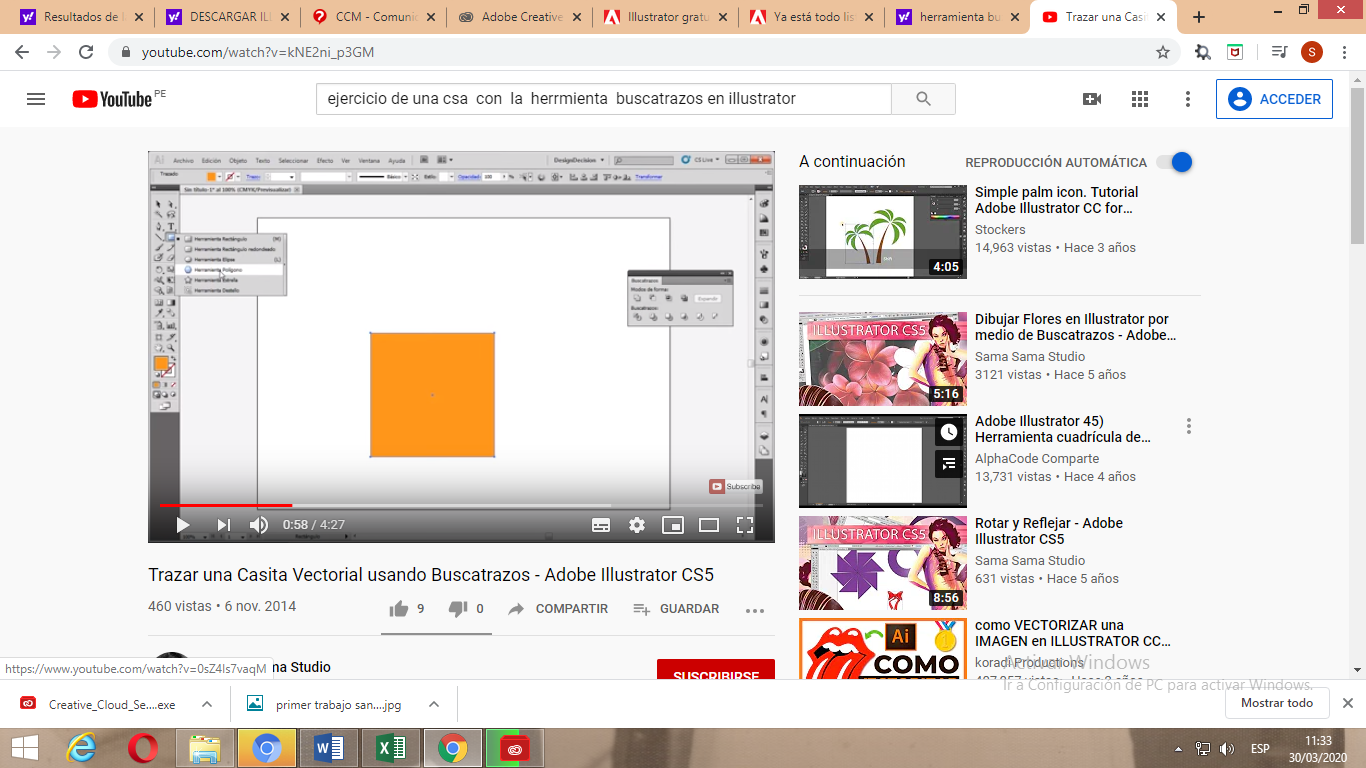 Selecciona la herramienta crear estrella y polígono, y en la barra estándar escribe 3 lasos en la esquina. 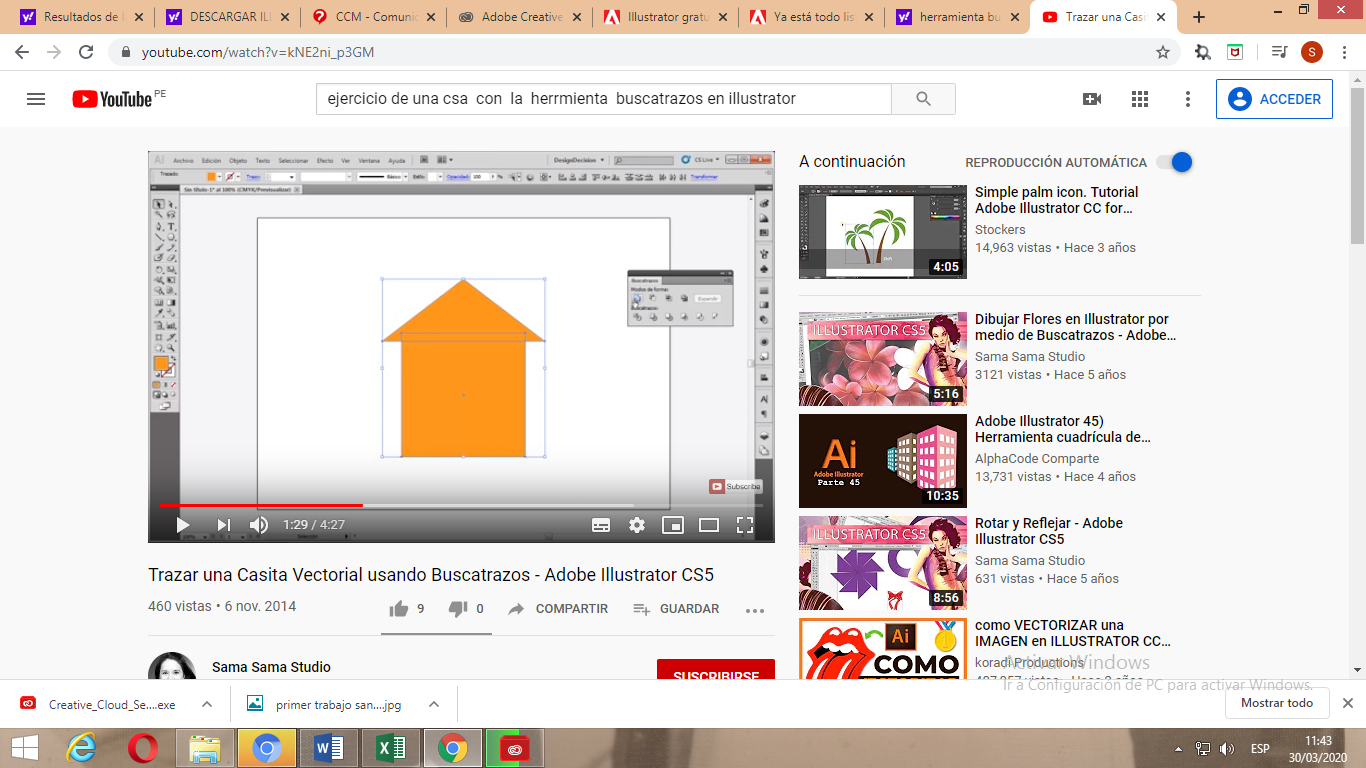 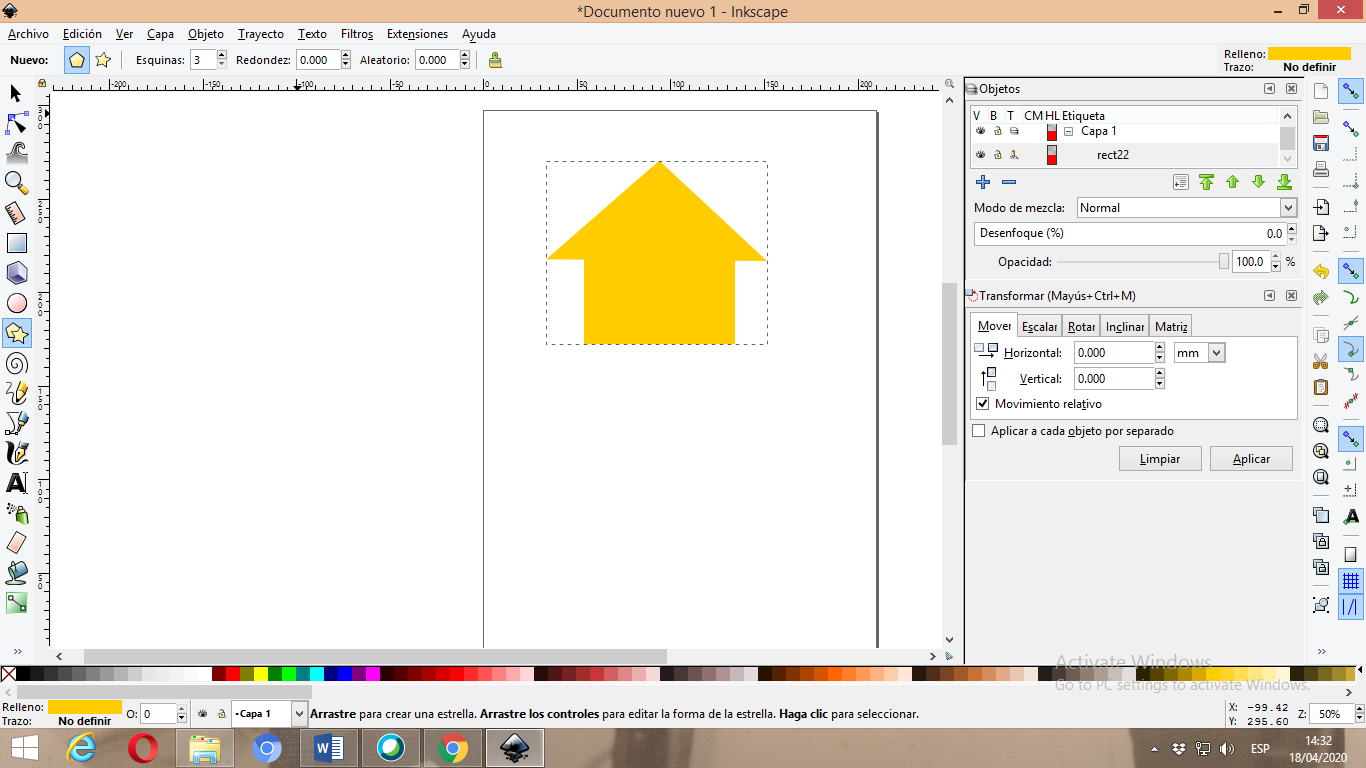 Cuando aparesca el  tringulo debe escalar y luego selecciona los dos  objetos ( triángulo  y  rectangulo ). Observa  el siguiente  gráfico. 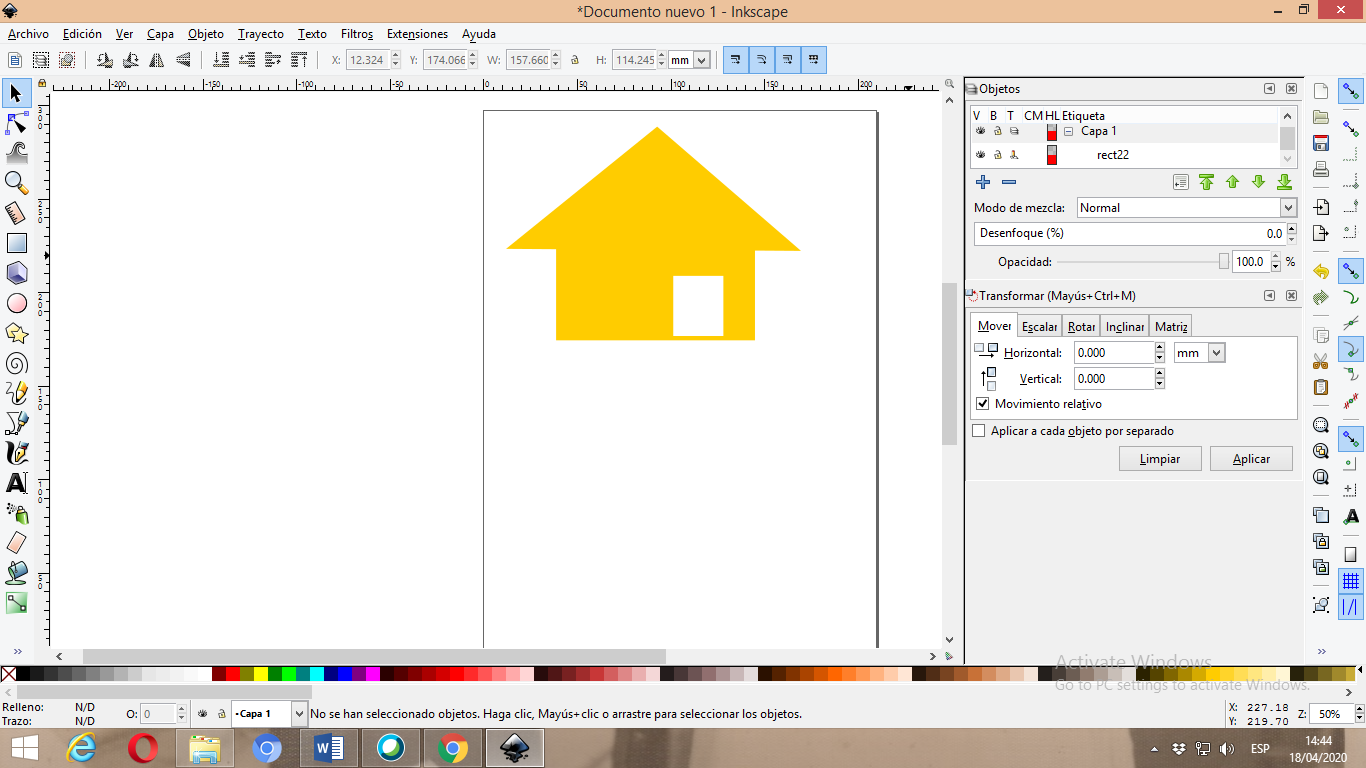 Cuando esta  seleccionado  los  dos  objetos ( triangulo y  rectángulo) debe utilizar  la  herramienta buscatrazos Selecciona la  barra de Menú Trayecto / Unión . Observa el siguiente gráfico.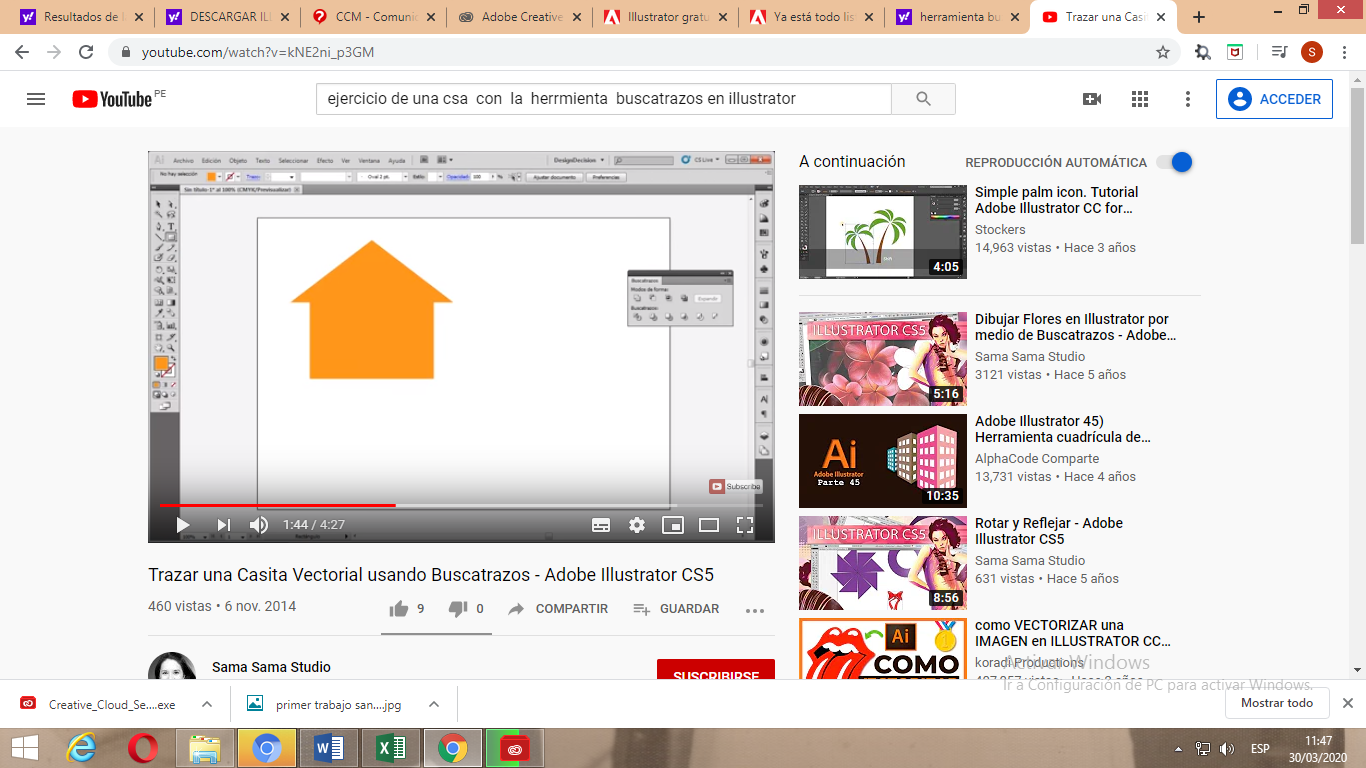 A continuación dibujar otro cuadrado, para el tamaño de la puerta con relleno de color blanco. Observa el siguiente gráfico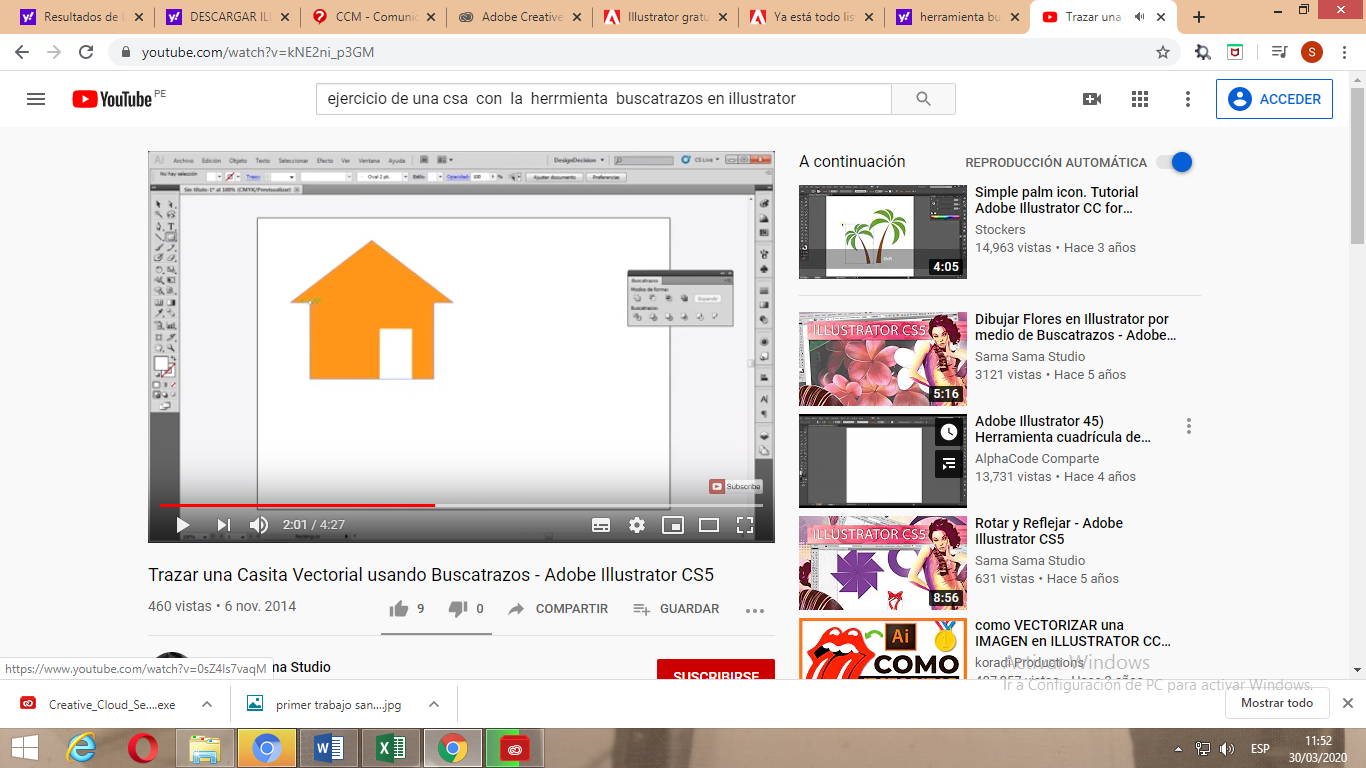 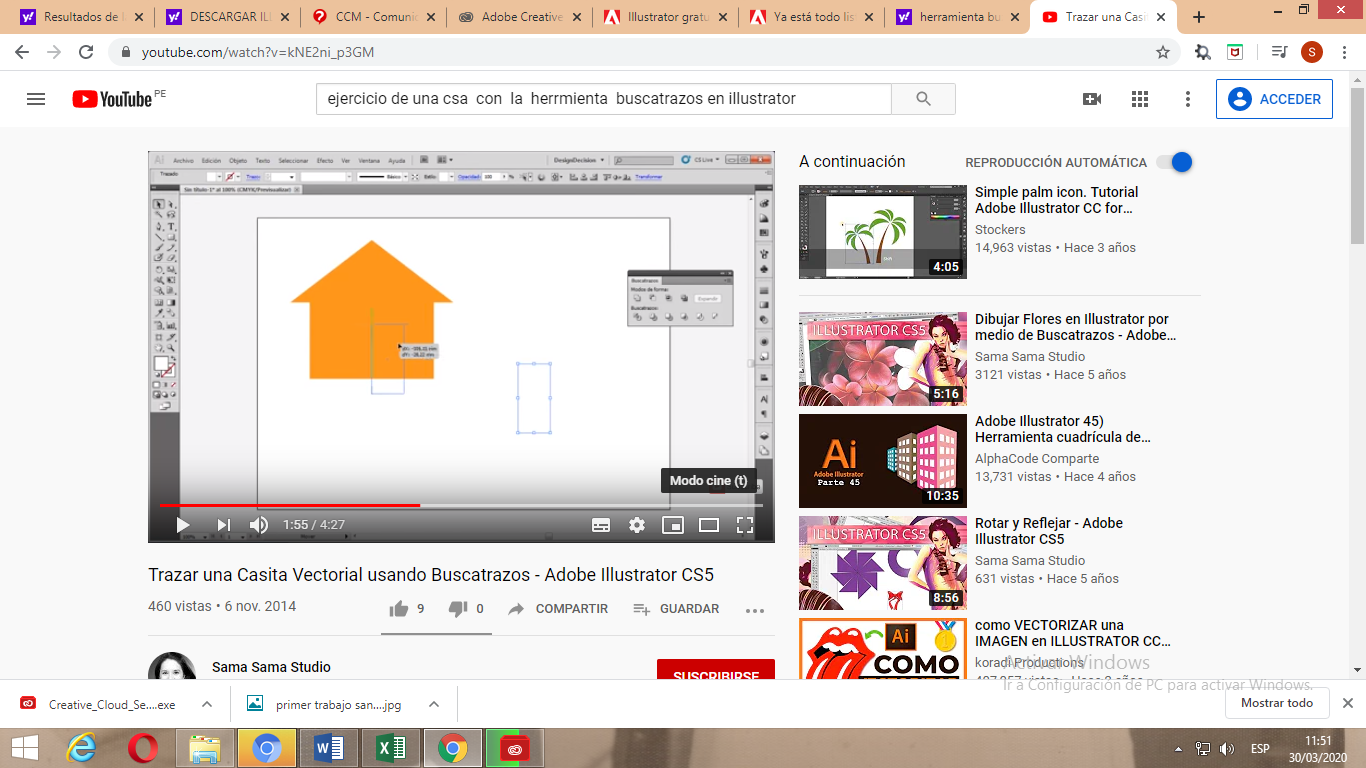 Selecciona nuevamente la herramienta rectángulo, para dibujar la ventana con relleno de color blanco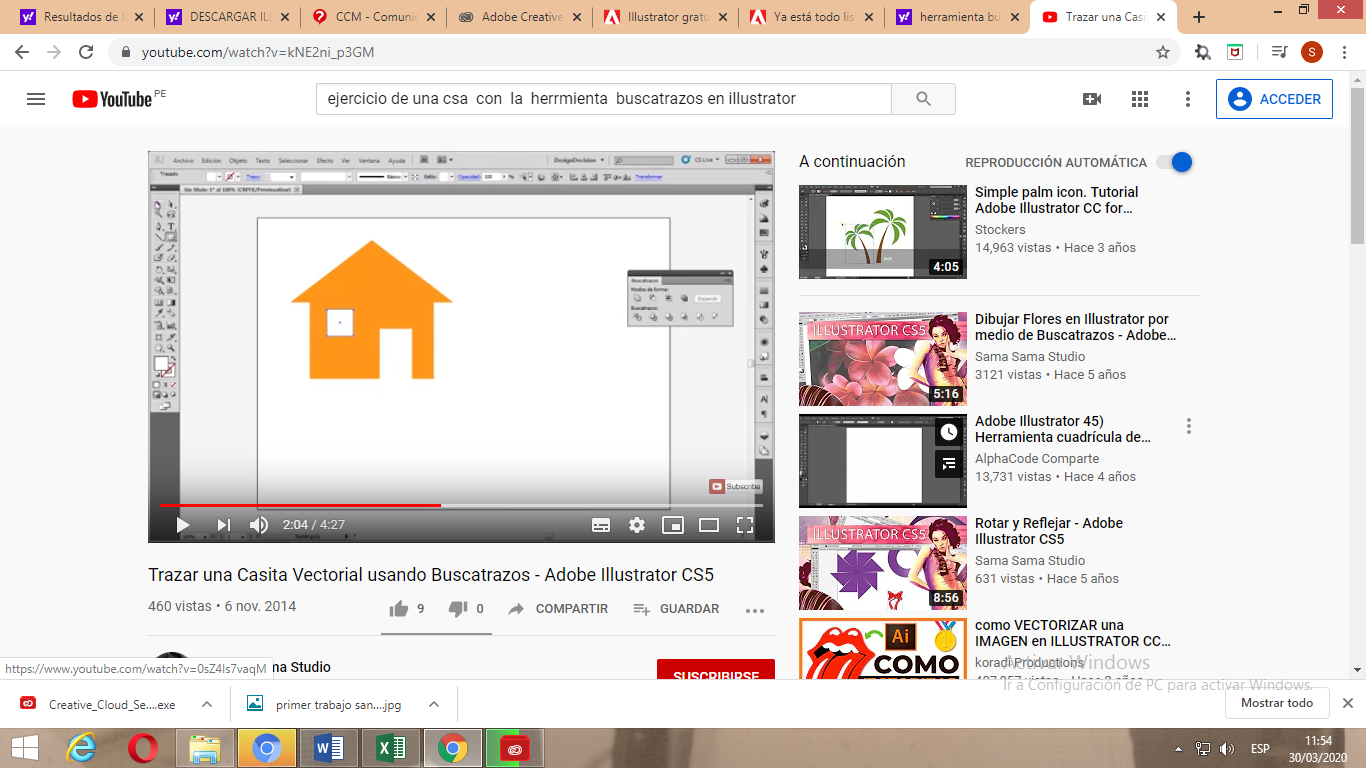 Selección con la herramienta selección las 3 figuras y/o objetos, con la barra de menú Trayecto/ Exclusión. Observa el siguiente  gráfico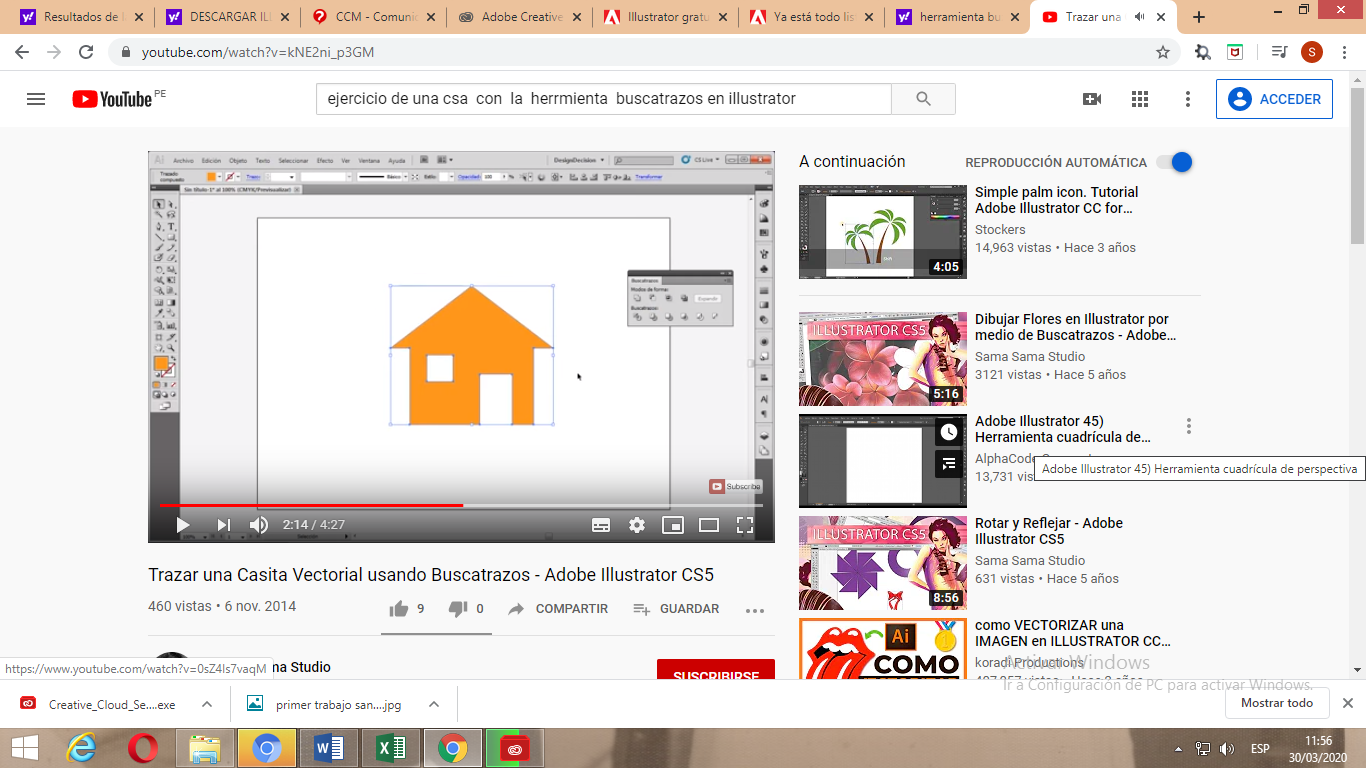 .Finalmente  debes  realizar  la  chimenea  con la  herramienta  rectángulo  y  la  barra de Menú trayecto, menos  frente 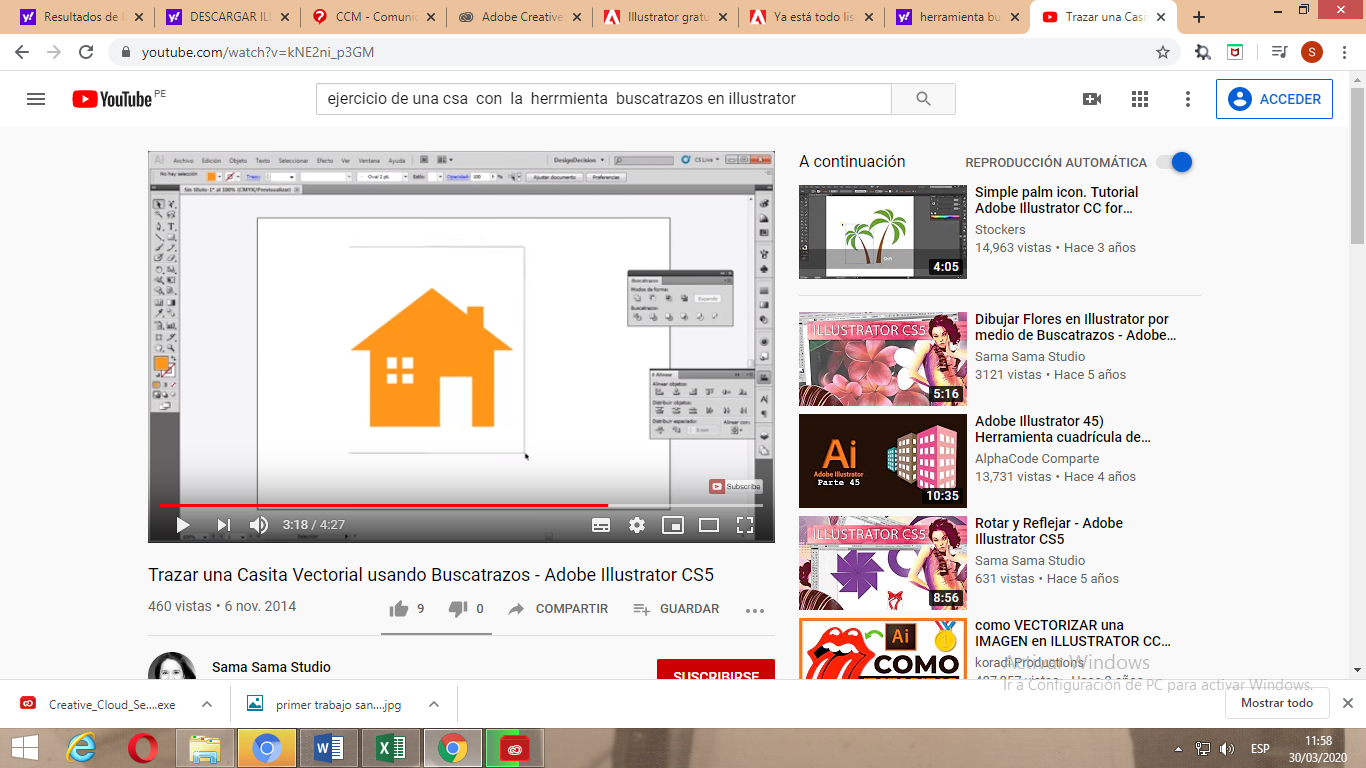 4.- Finalmente debes guardar tu trabajo con el siguiente nombre A5con tu primer nombre y tu primer apellidoCapacidad:    Personaliza entornos virtuales.Desempeño: Describe el entorno del programa Inkscape, y explica los nombres de  las herramientas del programa Inkscape.GRADO1° Libertad - VerdadCAMPO TEMÁTICO“Paneles de Trabajo”BucatrazosÁREAInformática Fuente: https://youtu.be/tWEjAVUgTa8https://youtu.be/qz4JX24qE0YFuente: https://youtu.be/tWEjAVUgTa8https://youtu.be/qz4JX24qE0YFuente: https://youtu.be/tWEjAVUgTa8https://youtu.be/qz4JX24qE0YFuente: https://youtu.be/tWEjAVUgTa8https://youtu.be/qz4JX24qE0YDocente:Sandro Pérez TorresDocente:Sandro Pérez TorresDocente:Sandro Pérez TorresDocente:Sandro Pérez TorresEstudiante: Estudiante: Estudiante: Estudiante: COMPETENCIASDESEMPEÑOSPRECISADOSITEM Y PORCENTAJESABCTABLA DE ESPECIFICACIONESSE DESENVUELVE ENTORNO VIRTUALES GENERADOS POR LAS TIC.Configura  un documento  30%SE DESENVUELVE ENTORNO VIRTUALES GENERADOS POR LAS TIC.Utiliza las herramientas de buscatrazos40%SE DESENVUELVE ENTORNO VIRTUALES GENERADOS POR LAS TIC.Utiliza la barra de colores  15%SE DESENVUELVE ENTORNO VIRTUALES GENERADOS POR LAS TIC.Utiliza y envía la plataforma Paideia15%TOTAL 